Comité du développement et de la propriété intellectuelle (CDIP)Vingt et unième sessionGenève, 14 – 18 mai 2018ORDRE DU JOURadopté par le comitéOuverture de la sessionÉlection du bureauAdoption de l’ordre du jourVoir le présent document.Accréditation des observateursVoir le document CDIP/21/3Adoption du projet de rapport de la vingtième session du CDIPVoir le document CDIP/20/13 Prov.Déclarations généralesSuivi, évaluation et examen de la mise en œuvre de toutes les recommandations du Plan d’action pour le développement et rapport sur cette mise en œuvre et examen du rapport du Directeur général sur la mise en œuvre du Plan d’action pour le développementRapport du Directeur général sur la mise en œuvre du Plan d’action pour le développementVoir le document CDIP/21/2Rapport sur la contribution de l’OMPI à la mise en œuvre des objectifs de développement durable et des cibles qui leur sont associéesVoir le document CDIP/21/10Rapport d’évaluation du projet relatif au renforcement des capacités d’utilisation de l’information technique et scientifique axée sur les technologies appropriées pour répondre à certains enjeux de développement – phase IIVoir le document CDIP/21/13Analyse des lacunes dans les services et activités de l’OMPI en matière de transfert de technologie au regard des recommandations du groupe C du Plan d’action pour le développementVoir le document CDIP/21/5Estimation des coûts liés à la mise en œuvre de la feuille de route pour encourager l’utilisation du forum sur le Web mis en place dans le cadre du “Projet relatif à la propriété intellectuelle et au transfert de technologie : élaborer des solutions face aux défis communs”Voir le document CDIP/21/67.i)	Assistance technique de l’OMPI dans le domaine de la coopération pour le développementCompilation des pratiques, méthodes et outils de l’OMPI actuels concernant la fourniture d’une assistance techniqueVoir le document CDIP/21/4Pratiques suivies par l’OMPI pour la sélection des consultants chargés de l’assistance techniqueVoir le document CDIP/21/9Discussions sur la création du forum sur l’assistance techniqueExamen du programme de travail pour la mise en œuvre des recommandations adoptéesExamen de la proposition du groupe des pays africains relative à l’organisation, tous les deux ans, d’une conférence internationale sur la propriété intellectuelle et le développementVoir le document CDIP/20/8Débat sur la manière de traiter les questions relatives aux objectifs de développement durable lors de futures sessions du CDIP, y compris la demande en faveur de l’établissement d’un point permanent de l’ordre du jourVoir le document CDIP/18/4Projet relatif au renforcement de l’utilisation de la propriété intellectuelle dans le secteur des logiciels en Afrique proposé par le KenyaVoir le document CDIP/21/7Compilation des contributions reçues des États membres en ce qui concerne les modalités et les stratégies de mise en œuvre des recommandations de l’étude indépendante qui ont été adoptéesVoir le document CDIP/21/11Proposition de projet présentée par les délégations du Canada, des États-Unis d’Amérique et du Mexique visant à renforcer le rôle des femmes dans l’innovation et l’entrepreneuriat, en encourageant les femmes des pays en développement à utiliser le système de la propriété intellectuelleVoir le document CDIP/21/12Proposition présentée par la délégation du Pérou, relative à un projet intitulé “Propriété intellectuelle, tourisme et gastronomie au Pérou : promouvoir le développement du tourisme et de la gastronomie au Pérou au moyen de la propriété intellectuelle”Voir le document CDIP/21/14Étude de faisabilité sur l’amélioration de la collecte de données économiques sur le secteur de l’audiovisuel dans plusieurs pays africainsVoir le document CDIP/21/INF/2Étude sur la promotion de l’innovation dans le secteur agroalimentaire ougandais : études sectorielles sur les plants de café robusta et la transformation des fruits tropicauxVoir le document CDIP/21/INF/3Étude sur l’utilisation de la propriété intellectuelle au ChiliVoir le document CDIP/21/INF/4Étude sur la propriété intellectuelle au service du renforcement de l’identité provinciale dans le cadre du projet de géoparc d’ImbaburaVoir le document CDIP/21/INF/5Propriété intellectuelle et développementCompilation des contributions des États membres sur les questions à examiner au titre du point de l’ordre du jour “Propriété intellectuelle et développement”Voir le document CDIP/21/8 Rev.Travaux futursRésumé présenté par le présidentClôture de la session[Fin du document]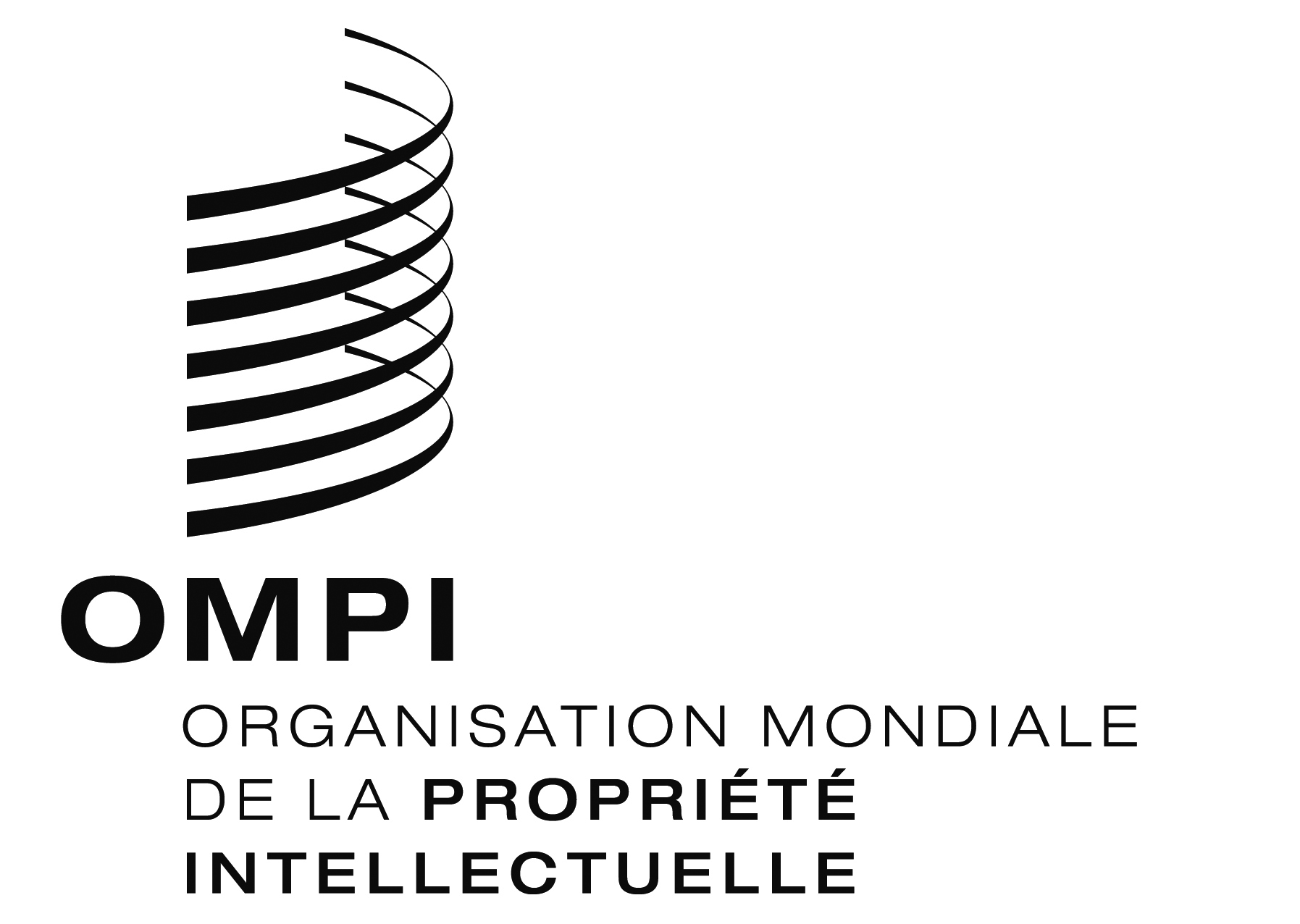 FCDIP/21/1CDIP/21/1CDIP/21/1ORIGINAL : anglais ORIGINAL : anglais ORIGINAL : anglais DATE : 14 Mai 2018 DATE : 14 Mai 2018 DATE : 14 Mai 2018 